3.pielikumsInformatīvajam ziņojumampar cilvēkresursu nodrošināšanu valsts informācijas un komunikācijas tehnoloģiju platformu uzturēšanaiVienotās pieteikšanās modulis1. Esošās situācijas aprakstsVienotās pieteikšanās modulis tika izstrādāts Eiropas Savienības struktūrfondu un Kohēzijas fonda 2007. –2013. gada plānošanas perioda darbības programmas “Infrastruktūra un pakalpojumi” papildinājuma 3.2.2.1.1. apakšaktivitātes “Informācijas sistēmu un elektronisko pakalpojumu attīstība” Valsts reģionālās attīstības aģentūras (turpmāk - VRAA) īstenotā projekta “ Pašvaldību funkciju atbalsta sistēmas 2. kārta” (2012. gada 31. augusta līgums Nr. 6-15/11/58-8) ietvaros.Vienotās pieteikšanās modulis (VPM) nodrošina integrētu un vienotu lietotāju autentifikācijas pakalpojumu sniegšanu valsts un pašvaldības informācijas sistēmām (turpmāk – IS), izmantojot eID, eParaksta vai internetbanku autentifikāciju. Risinājums ir pieejams Latvijas rezidentiem, kuru rīcībā ir kāds no autentifikācijas līdzekļiem; eID, eParaksts, eParaksts Mobile, Swedbank, SEB, Citadele, PNB, Luminor Nordea, Luminor DNB, MTB, PrivatBank, Rietumu vai Blue Orange banku internetbanku autentifikācijas līdzekļi. Risinājums ir pieejams arī nerezidentiem, kuri veic autentifikāciju, izmantojot eIDAS un savā valstī izziņotās eID shēmas identitāti apliecinošo autentifikācijas līdzekli. Aplūkojot pēdējo gadu statistiku (1.tabula un 1.attēls), var novērot pieaugumu gan portālu skaitā, kuros tiek integrēts VPM, gan autentifikāciju skaitā, līdz ar to tiek prognozēts, ka šis pakalpojumu skaits turpinās pieaugt arī nākotnē.1.tabula1. attēls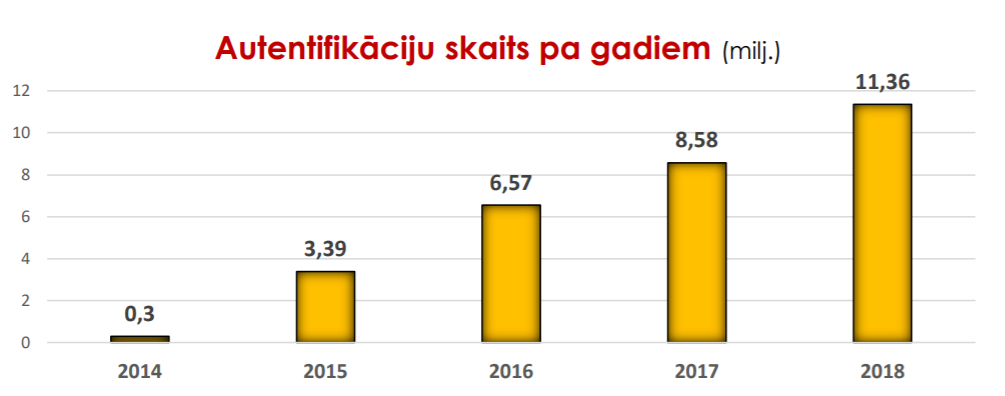 VPM ietver arī Elektroniskās identifikācijas un uzticamības pakalpojumu elektronisko darījumu veikšanai iekšējā tirgū (eIDAS) autentifikāciju, kas VPM tiek atspoguļota kā atsevišķa autentifikācijas metode. eIDAS nākotnē piedāvās veikt autentifikāciju katrā no Eiropas Savienības (turpmāk – ES) 27 dalībvalstīm un tieši tāpat ļaus šo 27 valstu pilsoņiem autentificēties Latvijas piedāvātajos e-pakalpojumos.Atbilstoši Eiropas Parlamenta un Padomes 2014. gada 23. jūlija regulas (ES) Nr.910/2014 par elektronisko identifikāciju un uzticamības pakalpojumiem elektronisko darījumu veikšanai iekšējā tirgū un ar ko atceļ Direktīvu 1999/93/EK 12.punktam: “Viens no šīs regulas mērķiem ir likvidēt šķēršļus, kas patlaban kavē to elektroniskās identifikācijas līdzekļu pārrobežu izmantošanu, kuri tiek lietoti dalībvalstīs, lai autentificētos vismaz sabiedriskajiem pakalpojumiem. Šīs regulas mērķis nav iejaukties dalībvalstīs jau izveidotajās elektroniskās identitātes pārvaldības sistēmās un ar to saistītās infrastruktūrās. Šīs regulas mērķis ir nodrošināt to, ka ar drošu elektronisko identifikāciju un autentifikāciju ir iespējams piekļūt dalībvalstu piedāvātajiem pārrobežu tiešsaistes pakalpojumiem.”2. Administratīvo resursu ietaupījums, kas veidojas no sistēmas lietošanasŠobrīd VPM galvenais ieguvums iestādei ir dažādu autentifikācijas metožu apkopojums vienā rīkā, kas integrējams iestādes sistēmā vienu reizi, tādejādi aizstājot nepieciešamību pēc vairāku autentifikācijas metožu atsevišķas integrācijas vienā sistēmā un samazinot izdevumus. VPM ir lētāks uzturēšanā, jo, nākot klāt kādam jaunam identifikācijas veidam, ir jāpārveido tikai VPM, nevis katras IS identifikācijas risinājums atsevišķi.	Ja nebūtu izstrādāts VPM, katrai iestādei būtu nepieciešams slēgt līgumus ar katru no autentifikācijas sniedzējiem, kā arī jāuztur esošās autentifikācijas metožu integrācijas vienā sistēmā. Līdz ar to 2.tabulā ir uzskaitīts iepriekšminēto darbu iestāžu potenciālais cilvēkresursu ieguldījums.2. tabulaAr VPM risinājuma ieviešanu iestāžu darbā tiek ietaupītas 2,26 jurista amata vietas (21.amatu saime, 10.mēnešalgu grupa, III B līmenis) gadā valsts pārvaldē, kas kopumā sastāda 43 311,68 euro ietaupījumu gadā. VPM risinājuma uzturēšanas darbos tiek ietaupītas 0,05 sistēmu analītiķa (19.4. amatu saime, 12.mēnešalgu grupa, IV līmenis) un 0,19 sistēmu administratora (19.5. amatu saime, 12.mēnešalgu grupa, IV A līmenis) amata vietas gadā (skat.3.tabulu), kas kopumā sastāda 5 646,59 euro ietaupījumu gadā. Iestādei, kas izmanto VPM, nav jāveic papildus darbības attiecībā uz eIDAS autentifikāciju, atskaitot vien savas sistēmas pielāgošanu, lai varētu apstrādāt eIDAS lietotājus. Zemāk veiktie aprēķini (4. un 5.tabulā) atspoguļo situāciju, kad katrai iestādei būtu jāveic visu ES dalībvalstu savienojuma konfigurācija un šo darbību ietaupījums, kad iestādēm, kuras izmanto VPM, šī iespēja tiek piedāvāta pēc noklusējuma.4. tabula5. tabulaAr eIDAS autentifikācijas ieviešanu VPM kopumā tiek ietaupītas 16,02 sistēmu administratora vietas uz ES dalībvalstu pievienošanu eIDAS autentifikācijai, kas kopumā izmaksā 376 909,97 euro. Ar eIDAS risinājuma uzturēšanu tiek ietaupītas 5,34 sistēmu administratora amata (19.5.amatu saime, 12.mēnešalgu grupa, IV A līmenis) vietas, kas sastāda 
125 636,66 euro izmaksas gadā.Kopumā ar VPM risinājuma ieviešanu iestāžu darbā tiek ietaupīti 199 141,97 euro gadā, iekļaujot darba vietu uzturēšanas izmaksas 24 547,04 euro gadā un ES dalībvalstu pievienošana eIDAS autentifikācijai ietaupa kopumā 376 909,97 euro.3. Sistēmai šobrīd pieejamais cilvēkresursu apjomsŠobrīd VPM un eIDAS risinājumu uzturēšanu VRAA nodrošina 1 sistēmu analītiķis un 1 sistēmu administrators, kuri tiek finansēti no Eiropas Savienības struktūrfondu un Kohēzijas fonda 2014.-2020. gada plānošanas perioda darbības programmas “Infrastruktūra un pakalpojumi” darbības programmas “Izaugsme un nodarbinātība” specifiskā atbalsta mērķa 2.2.1. “Nodrošināt publisko datu atkalizmantošanas pieaugumu un efektīvu publiskās pārvaldes un privātā sektora mijiedarbību” 2.2.1.1. pasākuma “Centralizētu publiskās pārvaldes IKT platformu izveide, publiskās pārvaldes procesu optimizēšana un attīstība” ietvaros īstenotajiem projektiem “Vienotā datu telpa” (līgums Nr. 2.2.1.1/17/I/09) un “Pakalpojumu sniegšanas un pārvaldības platforma” (līgums Nr. 2.2.1.1/17/I/015), kuru īstenošana paredzēta līdz 2020. gada 30. novembrim.4. Papildus nepieciešamie cilvēkresursi risinājuma uzturēšanaiLai nodrošinātu sistēmas attīstību un pilnveidošanu, kā arī risinājuma attīstībā un uzturēšanā esošo speciālistu aizvietošanu, Vides aizsardzības un reģionālās attīstības ministrijas 2019.-2021. gada Jaunās politikas iniciatīvā “Valsts IKT koplietošanas resursu drošība un attīstība” (kods: 21_02_P) tika norādīti nepieciešamie resursi eIDAS vārtejas nodrošināšanai, taču iniciatīva netika apstiprināta:1 projektu vadītājs (30 656,43 euro gadā);1 sistēmu analītiķis (30 656,43 euro gadā);1 sistēmu administrators (30 656,43 euro gadā).Kā rezultātā no 2020. gada VPM risinājuma nodrošināšanai tajā skaitā eIDAS vārtejas nodrošināšanai papildus nepieciešami 130 161,32 euro gadā, kā arī vienreizējs maksājums par darbavietu iekārtošanu 11 108 euro:2 sistēmu analītiķi (19.4.amatu saime, 12.mēnešalgu grupa, IV līmenis), kam atalgojumam nepieciešami 58 818,66 euro gadā, darba vietas iekārtošanai 5 554 euro (atbilstoši VRAA aprēķiniem) un darbavietas uzturēšanai 6 262 euro (atbilstoši VRAA aprēķiniem) gadā;2 sistēmu administratori (19.5.amatu saime, 12.mēnešalgu grupa, IV A līmenis), kam atalgojumam nepieciešami 58 818,66 euro gadā, darba vietas iekārtošanai 5 554 euro (atbilstoši VRAA aprēķiniem) un darbavietas uzturēšanai 6 262 euro (atbilstoši VRAA aprēķiniem) gadā.6.tabula. Nepieciešamais papildu finansējums un papildu amata vietas Vides aizsardzības un reģionālās attīstības ministrs		                          	  J.PūceEdgars Cīrulis, 67079076edgars.cirulis@vraa.gov.lvVineta Brūvere, 67026575vineta.bruvere@varam.gov.lvPeriodsPortālu skaits2016. gads41 portāls2017. gads43 portāli2018. gads50 portāliVPM sadarbības līgumiVPM sadarbības līgumiVPM sadarbības līgumiAutentifikācijas sniedzēji (bankas, LVRTC)11pakalpojuma sniedzējiSlēgumi, kas izveidoti ar Vienotās pieteikšanās moduli (izņemot VRAA)46slēgumiLīguma slēgšanai patērētais laiks5cilvēkdienasKopā patērētais laiks līgumu uzturēšanai 2530cilvēkdienasVidējais līguma slēgšanas termiņš5gadi1 amata vieta224 cilvēkdienasIetaupītās amata vietas2,26 cilvēkslodzes3. tabulaVPM uzturēšanas darbiVPM uzturēšanas darbiVPM uzturēšanas darbiPieteikumu skaits gadā (2018. gada statistika)256pieteikumino tiem - sistēmu analītiķis85pieteikumi                    vidēji 1h uz pieteikumu85cilvēkstundas                    sistēmu administrators171pieteikumi                   vidēji 2h uz pieteikumu342cilvēkstundasKopā patērētais laiks pieteikumu risināšanai stundās427cilvēkstundasKopā patērētais laiks pieteikumu risināšanai dienās53cilvēkdienas1 amata vieta224 cilvēkdienasIetaupītās amata vietas0,24 cilvēkslodzesES dalībvalstu pievienošana eIDAS autentifikācijaiES dalībvalstu pievienošana eIDAS autentifikācijaiES dalībvalstu pievienošana eIDAS autentifikācijaiEU dalībvalstis (izņemot LV un UK)26valstisSlēgumi, kas izveidoti Vienotās pieteikšanās moduli (izņemot VRAA)46slēgumi1 eIDAS valsts pievienošana (komunikācija, konfigurācija, testēšana)3cilvēkdienasKopējais patērētais laiks uz eIDAS valstu pievienošanu VPM3588cilvēkdienas1 amata vieta224 cilvēkdienasIetaupītās amata vietas16,02 cilvēkslodzesES dalībvalstu savienojuma uzturēšana eIDAS autentifikācijaiES dalībvalstu savienojuma uzturēšana eIDAS autentifikācijaiES dalībvalstu savienojuma uzturēšana eIDAS autentifikācijaiEU dalībvalstis (izņemot LV un UK)26valstisSlēgumi, kas izveidoti ar Vienotās pieteikšanās moduli (izņemot VRAA)46slēgumi1 eIDAS savienojuma uzturēšanas darbi (komunikācija, konfigurācija, sertifikātu atjaunošana, testēšana)1cilvēkdienaKopējais patērētais laiks uz eIDAS valstu savienojuma uzturēšanu VPM1196cilvēkdienas1 amata vieta224 cilvēkdienasIetaupītās amata vietas5,34 cilvēkslodzes2020. gads2021. gads2022. gads un turpmākAtlīdzība117 637,32117 637,32117 637,32Darba vietu izveide11 108Darba vietas uzturēšana12 52412 52412 524Finansējums kopā141 269,32130 161,32130 161,32Amata vietu skaits444